  Структурное подразделение, реализующее основную           общеобразовательную программу дошкольного                  образования – детский сад «Чайка»                            ГБОУ СОШ с. Утёвка.                   Открытое мероприятие          «Именины домовёнка Кузи»                       В РАМКАХ ПРОЕКТА                       «РУССКАЯ ИЗБА»                                    Средняя группа       Дата проведения: октябрь 2015 года                                                                 Воспитатель: Литвинова Н.В.                      «Именины домовёнка Кузи».Цель. Систематизировать знания детей о народных традициях, поверьях, фольклоре; закрепить знания о русских народных костюмах. Воспитывать любовь и уважение к культуре и быту русского народа, к народным традициям. Развивать творческие навыки в процессе изготовления оберега.Активизация словаря. Оберег, домовой, домовёнок.Материал. Экспонаты из мини-музея: атрибуты русского быта, обереги, русская народная одежда, шкатулка, природный материал для изготовления оберега, кукла домовёнок Кузя, изображения наличников и ставней.Предварительная работа. Просмотр мультфильма « Домовёнок  Кузя», рассказ воспитателя о происхождении домовых, о значении оберегов.                                                 Ход занятия.(Хозяйка в русском народном костюме встречает детей).Хозяйка. Здравствуйте, гости дорогие, милости прошу в мой дом. Гость на двор – хозяйке радость! Проходите, присаживайтесь на самые удобные скамейки, и самые мягкие подушки. Я вас угощу медовыми пряниками. У нас сегодня праздник.Дети. Хозяйка, расскажи, пожалуйста, что это за праздник?Хозяйка. Слушайте, мои голубчики. Сегодня именины у Кузьмы, значит и у нашего домовёнка тоже. А вы, мои хорошие, знаете, кто такие домовые? Откуда они взялись?Хозяйка. В старину была легенда о том, как неверующих людей наказали и обязали на вечные времена сторожить воды, леса, горы и дома. Кто в момент наказания был дома, сделался домовым, в горах-горным духом, в лесу – лесовиком. А что делает домовой, чем он занимается?(Ответы детей).Хозяйка. Домовой защищает от всего плохого дом, людей, животных, которые там живут. Он помогает хозяйке заниматься домашней работой, и не любит ленивых. Где обычно живёт домовой?Дети. На печке или за печкой, в лапте или в бане.Хозяйка. Молодцы, вы такие умные! В нашем доме, как я уже сказала, живёт домовой Кузьма. Он, как и вы, ещё маленький, он домовёнок. (воспитатель берёт  в руки куклу Домовёнка и говорит за него).Дети. Здравствуй, Кузя!Кузя. Здравствуйте, ребята!Дети. Мы слышали, что вы, домовята, дома оберегаете. Это правда?Кузя. Правда! Правда! Мне помогают обереги. С давних времён люди свои дома украшали оберегами из природного материала.Хозяйка. Правда. Кукуруза оберегает здоровье детей. Лук и чеснок отгоняют всё плохое. горох, фасоль-  чтобы в доме всегда был достаток. Что такое оберег? Кузя. В этой красивой шкатулке лежат разные обереги. Давайте мы их посмотрим.(Хозяйка вместе с домовёнком и детьми рассматривают обереги). Хозяйка. В стародавние времена люди с читали, что вышивка на одежде не только украшала, но и тоже была оберегом.(Дети рассматривают одежду на Хозяйке).Вышивки – обереги на рукавах рубахи оберегали руки от порезов, сохраняли их силу и ловкость. Узоры на верхней части сарафана оберегали сердце.Кузя. В деревнях хозяева оберегают свои дома. Двери и окна они украшали наличниками и ставнями. (Дети рассматривают картинки).Хозяйка. Совсем забыла, ведь у Кузеньки сегодня именины. Давайте споём ему песню «Каравай».(Дети исполняют песню «Каравай»).Хозяйка. На именины подарки дарят. Ребята, давайте сделаем для нашего Кузи и для групповой комнаты оберег.(Коллективная работа. Дети вместе с Хозяйкой изготавливают оберег из природного материала).Хозяйка. Какие же именины бывают без угощений! (Угощает детей и Кузю пряниками). Вот и закончился праздник – именины домовёнка Кузи.До свидания, дорогие дети,Дорогим гостям, милым детушкамМы всегда рады.До новых встреч!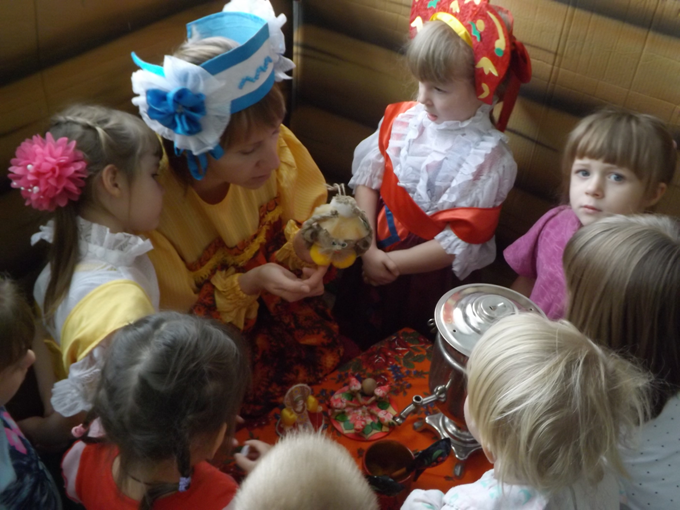 Список использованной литературы:Журнал «Ребёнок в детском саду» №5-2009г.Журнал «Дошкольное воспитание» №3-2007г.Интернетресурсы .